§9903.  Status of out-of-state businesses and employees during disaster period1.  Out-of-state businesses.  Notwithstanding any other provision of law to the contrary, during a disaster period an out-of-state business that conducts operations within the State for the purpose of performing work or providing services related to a declared state disaster or emergency is deemed to have not established a level of presence that would require that business or its out-of-state employees to be subject to any of the following state or local employment, licensing or registration requirements:A.  Business licensing or registration requirements;  [PL 2011, c. 622, §1 (NEW).]B.  Unemployment insurance taxes or fees or workers' compensation insurance taxes or fees; and  [PL 2011, c. 691, Pt. E, §1 (AMD); PL 2011, c. 691, Pt. E, §2 (AFF).]C.  Occupational licensing fees.  [PL 2011, c. 622, §1 (NEW).][PL 2011, c. 691, Pt. E, §1 (AMD); PL 2011, c. 691, Pt. E, §2 (AFF).]2.  Status after disaster period.  After the termination of a disaster period, an out-of-state business or out-of-state employee that remains in the State is fully subject to the state or local employment, licensing or registration requirements listed in subsection 1 or that were otherwise suspended under this chapter during the disaster period.[PL 2011, c. 622, §1 (NEW).]SECTION HISTORYPL 2011, c. 622, §1 (NEW). PL 2011, c. 691, Pt. E, §1 (AMD). PL 2011, c. 691, Pt. E, §2 (AFF). The State of Maine claims a copyright in its codified statutes. If you intend to republish this material, we require that you include the following disclaimer in your publication:All copyrights and other rights to statutory text are reserved by the State of Maine. The text included in this publication reflects changes made through the First Regular and First Special Session of the 131st Maine Legislature and is current through November 1, 2023
                    . The text is subject to change without notice. It is a version that has not been officially certified by the Secretary of State. Refer to the Maine Revised Statutes Annotated and supplements for certified text.
                The Office of the Revisor of Statutes also requests that you send us one copy of any statutory publication you may produce. Our goal is not to restrict publishing activity, but to keep track of who is publishing what, to identify any needless duplication and to preserve the State's copyright rights.PLEASE NOTE: The Revisor's Office cannot perform research for or provide legal advice or interpretation of Maine law to the public. If you need legal assistance, please contact a qualified attorney.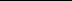 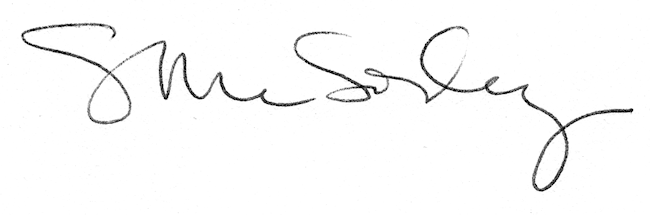 